Lesson 1-8 Tangent lines in CirclesReview: When you have a right angle triangle and are given 2 of the 3 sides we can use Pythagoras Theorem to find the other. 	where a and b are the two sides that form the  and c is the side across from the 		c	a					bEg:   Find the missing side                      6cm                        x 	8cm                   5m	14m                             xTry on your own:	      x 		      15mm			     12mm	     x	22cm	17cmA tangent line is a line that touches a circle at only one point. This point is called the point of tangency.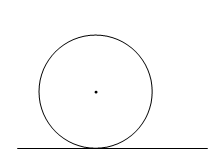 If we draw a line from the center of the circle to the point of tangency, what is the angle that is formed?Tangent-Radius Property: a tangent to a circle is perpendicular to the radius at the point of tangency.Eg Find the missing lengths to the nearest tenth.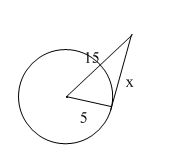 a)b)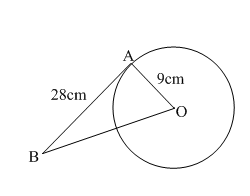 c) A plane is cruising at an altitude of 8000m. A passenger wants to know how far the horizon is that she sees outside her window to the nearest kilometre. Note: the earth has a radius of 6400km.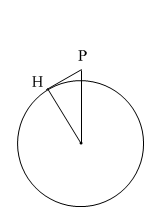 Find the missing angles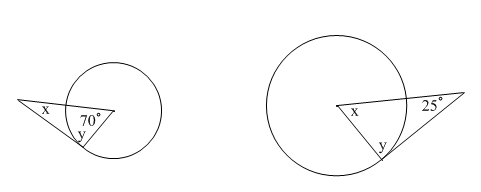 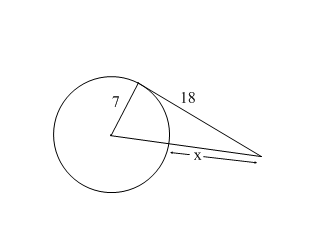 Homework Pg 388 #5-8, 12, 14, 17